Publicado en Sabadell el 08/08/2023 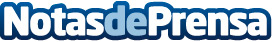 TP 82, expertos en instalaciones y suministros para hogares e industrias, estrena nuevo sitio web con las ayudas del Kit DigitalFundada en 2014 y con sede en Sabadell, TP82 es una empresa especializada en instalaciones eléctricas BT, fontanería, climatización, energías renovables, telecomunicaciones y gas. Con el lanzamiento de su nuevo sitio web, consiguen una mayor notoriedad online y una comunicación más accesible con sus clientesDatos de contacto:Carlos937685249Nota de prensa publicada en: https://www.notasdeprensa.es/tp-82-expertos-en-instalaciones-y-suministros Categorias: Cataluña Servicios Técnicos Hogar Digital http://www.notasdeprensa.es